PLEASE SUBMIT THIS APPLICATION FORM IN A TYPED FORMATand also in SOFT COPY (word format)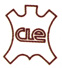 COUNCIL FOR LEATHER EXPORTSVisit of Leather Industry Delegation to Guatemala & B2B MeetingsAUGUST 6-7, 2019 APPLICATION FORM SIGNATURE	& NAME		:DESIGNATION			:DATE & SEAL			:::Name of the Company PAN Card Number IEC Number – Mandatory Name of the Participants (Representative) with Passport Number Office Address	Mobile No:Telephone No: Fax No            :Email              :Website          Type of Company Limited / Proprietorship/Partnership Membership No with the Council (Mandatory) HS Code of the products displaying in the B2B meetingsAnnual Production Capacity(Product-wise)                            Pairs Main Markets ( Name of countries to which exported)Products to be displayed in the B2B meetingsBrief History ( of your company with in 150 words) Passport details of representative attending the fair(details of additional representative(s) may be given in a separate sheet along with copy of the relevant pages of Passport indicating the details)( Representative 1)Passport details of representative attending the fair(details of additional representative(s) may be given in a separate sheet along with copy of the relevant pages of Passport indicating the details)( Representative 1)Name ( as in Passport ) Designation Date of Birth Passport Number Date of issue of Passport Date of expiry of Passport Place of issue of Passport Date of Departure and ArrivalHotel Stay with Address and contact Details( Representative 2)Name ( as in Passport ) DesignationDate of Birth  Passport Number Date of issue of Passport Date of expiry of Passport Place of issue of Passport Date of Departure and ArrivalHotel Stay with Address and contact Details